РЕПУБЛИКА СРБИЈА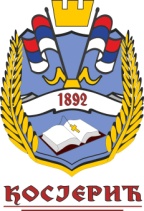 ОПШТИНА  КОСЈЕРИЋКОМИСИЈА ЗА ДОДЕЛУ СТУДЕНТСКИХ СТИПЕНДИЈАОГЛАШАВАКОНКУРСЗА ДОДЕЛУ СТУДЕНТСКИХ СТИПЕНДИЈА ЗА 15 СТУДЕНАТА ЗА ШКОЛСКУ 2023/2024. ГОДИНУ          Критеријуми за доделу стипендија:         - да су редовни студенти високошколских установа чији је оснивач Република Србија,           - да су први пут уписани у одређену годину студија (првог, другог или трећег степена),          - да нису губили ниједну годину током студија,          - да имају просечну оцену 8,00 и изнад 8,00 у току досадашњег студирања,          - да нису корисници студентске стипендије или студентског кредита који се додељују из буџета Републике Србије и          - да су држављани Републике Србије и да имају пребивалиште на територији општине Косјерић најмање 6 месеци пре расписивања конкурса.           Стипендије се додељују без обавезе враћања, а исплаћују се у 9 једнаких месечних рата.          Кандидати се могу пријавити до 31. ОКТОБРА 2023. године (последњи дан за пријаву је 31. ОКТОБАР 2023. године). Документа се предају на шалтеру општинске писарнице са назнаком: Комисији за доделу студентских стипендија.          Кандидати су дужни да уз пријаву на конкурс поднесу следећа документа (оригинале или оверене копије):          - очитану личну карту, односно фотокопију личне карте уколико иста није чипована;          -  уверење факултета о уписаној години студија, просечној оцени у току студија, као и да се школовање финансира из буџета Републике Србије;          - доказ да подносилац пријаве није у радном односу (важи за студенте другог степена студија);          - важећу E-mail адресу и број телефона.          Уверење о држављанству и уверење о пребивалишту могу да доставе подносиоци пријаве или се на њихов захтев прибављају по службеној дужности.          Особа са хендикепом која уписује први или други степен студија, приликом уписа II, III, IV, V и VI године дужна је да достави потврду о остварених најмање 36 ЕСПБ поена у претходној школској години као редован студент, без обзира на просек. Уколико је у току студирања био прекид континуитета у уписивању године за годином због прекида у студирању, губитка статуса редовног студента на буџету или других разлога, а до чега је дошло услед здравствених разлога, дужна је да достави у вези са наведеним налаз или мишљење лекара специјалисте терцијалног нивоа.          Неблаговремене пријаве  неће се разматрати. Рок за допуну документације је 3 (три) дана од дана пријема обавештења о допуни исте.          По истеку конкурсног рока Комисија за доделу студентских стипендија саставља прелиминарну ранг листу и објављује је на званичном сајту општине Косјерић (www.kosjeric.rs) и огласној табли општине Косјерић. Приговор на прелиминарну ранг листу је 3 (три) дана од дана објављивања ранг листе и подноси се Комисији за доделу студентских стипендија. Приговор мора бити образложен, односно уз њега мора бити достављена одговарајућа документација. Одлуку о додели студентских стипендија доноси Општинско веће након што Комисија за доделу студентских стипендија достави свој предлог. Одлука Општинског већа је коначна и објављује се у Службеном листу општине Косјерић и на сајту општине Косјерић. Кандидати ће о коначним резултатима конкурса бити појединачно обавештени путем E-mail-а у року од 3 дана од дана доношења одлуке.У Косјерићу, 16.10.2023. године